Building Permit Application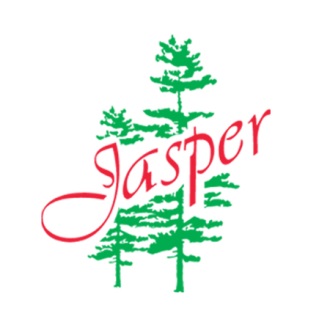 Code Enforcement Dept.465 S. Main Jasper, TX 75951Office (409) 383-6111Permit Number: __________Section 1:				Job ApplicationJob Address: _______________________________________________________________Legal Description: ____________Lot: _______Block: _______Subdivision: ________Section 2:				Contact InformationApplicant:		Name: ____________________________________________			Address: ________________________________________			Telephone: (_____) _____-_____ Cell: (_____) _____-_____                                   Email:______________________________________________Owner:		Name: _____________________________________________			Address: __________________________________________			Telephone: (_____) _____-_____ Cell: (_____) _____-_____                                   Email:_______________________________________________General		Name: ______________________________________________Contractor:	Company Name: _____________________________________			Address: ___________________________________________			Telephone: (_____) _____-_____ Cell: (_____) _____-_____                                 Email:_______________________________________________Section 3:				Work DescriptionDescription of work: ______________________________________________________________________________________________________________________________________Commercial: Residential: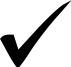 Section 4	Sub-Contractor Name and Contact Information (If Applicable)Electrician: ___________________________________ Telephone: (_____) _____-_____Plumber: ______________________________________ Telephone: (_____) _____-_____HVAC: _________________________________________ Telephone: (_____) _____-_____Fire Suppression: ______________________________ Telephone: (_____) _____-_____Other: _________________________________________ Telephone: (_____) _____-_____Section 5				Notice	The permit applicant has read and examined this application and knows the same to be true and correct.  All provisions of federal, state, and local laws and ordinances governing this type of work will be complied with whether specified herein or not, the granting of a permit does not presume to give authority to violate or cancel the provisions of any other state or local law regulation construction or the performance of this construction.	Separate permits are required for electrical, plumbing, HVAC, irrigation, fire alarm, fire sprinkler, and fire suppression systems.  This permit becomes null and void if authorized work or construction does not commerce within 180 days, or if work construction is suspended or abandoned for 6 months at any time after work is commended.	All permits shall be posted on site until completion of project. A copy of approved plans to remain on site and be available to view until completion of project.Section 6 				ApplicantPrinted Name: ___________________________ Signature: _________________________Company Name: __________________________ Date: ______/______/______Section 7 				Administration UseZoning:	____ Approved  ____DeniedFloor Plan: ____ In F.P. (Employ Surveyor)   ____ N/APermit:	____ Approved  ____DeniedConditioned SQ FT: _________Plan Review Cost: $________Total Permit Cost: $________Authorized by: ___________________________________ Date: ______/______/______                                       INSPECTION DEPARTMENTVERIFICATION OF: ____ PRIVATE WATER WELL ____ SEPTIC SYSTEM ____ CITY SEWER ____ CITY WATER____ LIFT STATION ____ AEROBIC SYSTEM ____ ELECTRIC SERVICE(verification of any of these systems or public utilities located on site must be made prior to issuance of demo permit)VERIFIED BY: _____________________________________   DATE: ________________________COMMENTS: ___________________________________________________________________________________________________________________________________________________________VERIFIED BY: _____________________________________   DATE: ________________________COMMENTS: ____________________________________________________________________________________________________________________________________________________________VERIFIED BY: _____________________________________   DATE: ________________________COMMENTS: ___________________________________________________________________________________________________________________________________________________________VERIFIED BY: _____________________________________   DATE: ________________________COMMENTS: ___________________________________________________________________________________________________________________________________________________________VERIFIED BY: _____________________________________   DATE: ________________________COMMENTS: ____________________________________________________________________________________________________________________________________________________________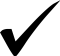 